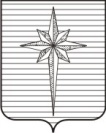 АДМИНИСТРАЦИЯ ЗАТО Звёздныйпостановление27.12.2018										         № 1304О присвоении адресов объектам недвижимости (земельным участкам)В соответствии с пунктом 27 части 1 статьи 16 Федерального закона   от 06.10.2003 № 131-ФЗ «Об общих принципах организации местного самоуправления в Российской Федерации», частью 3 статьи 5 Федерального закона от 28.12.2013 № 443-ФЗ «О федеральной информационной адресной системе и о внесении изменений в Федеральный закон «Об общих принципах организации местного самоуправления в Российской Федерации», постановлением Правительства Российской Федерации от 19.11.2014 № 1221 «Об утверждении Правил присвоения, изменения и аннулирования адресов», пунктом 27 части 1 статьи 8 Устава городского округа ЗАТО Звёздный Пермского края администрация ЗАТО Звёздный постановляет:1. Присвоить объектам недвижимости:земельному участку площадью 50 кв.м, категория земель: земли населённых пунктов, разрешённое использование: среднеэтажная жилая застройка, коммунальное обслуживание, адрес: Российская Федерация, Пермский край, городской округ ЗАТО Звёздный, пгт. Звёздный, ул. Школьная, 1:земельному участку площадью 17 кв.м, категория земель: земли населённых пунктов, разрешённое использование: среднеэтажная жилая застройка, коммунальное обслуживание, адрес: Российская Федерация, Пермский край, городской округ ЗАТО Звёздный, пгт. Звёздный, ул. Школьная, 5;земельному участку площадью 24 кв.м., категория земель: земли населённых пунктов, разрешённое использование: среднеэтажная жилая застройка, коммунальное обслуживание, адрес: Российская Федерация, Пермский край, городской округ ЗАТО Звёздный, пгт. Звёздный, ул. Бабичева, 2а;земельному участку площадью 62 кв.м, категория земель: земли населённых пунктов, разрешённое использование: среднеэтажная жилая застройка, коммунальное обслуживание, адрес: Российская Федерация, Пермский край, городской округ ЗАТО Звёздный, пгт. Звёздный, ул. Бабичева, 8;земельному участку площадью 38 кв.м, категория земель: земли населённых пунктов, разрешённое использование: среднеэтажная жилая застройка, коммунальное обслуживание, адрес: Российская Федерация, Пермский край, городской округ ЗАТО Звёздный, пгт. Звёздный, ул. Бабичева, 2в;земельному участку площадью 34 кв.м, категория земель: земли населённых пунктов, разрешённое использование: размещение объектов некапитального строительства, предназначенных для обслуживания населения, адрес: Российская Федерация, Пермский край, городской округ ЗАТО Звёздный, пгт. Звёздный, ул. Ленина, 4;земельному участку площадью 50 кв.м, категория земель: земли населённых пунктов, разрешённое использование: культурное развитие, коммунальное обслуживание, адрес: Российская Федерация, Пермский край, городской округ ЗАТО Звёздный, пгт. Звёздный, ул. Ленина, 10.2. Отделу землеустройства и охраны окружающей среды администрации ЗАТО Звёздный разместить сведения об адресах объектов в течение в течение 3 (трёх) рабочих дней со дня принятия настоящего постановления в федеральной информационной адресной системе (ФИАС). 3. Опубликовать (обнародовать) настоящее постановление установленным порядком в информационном бюллетене «Вестник Звёздного».4. Настоящее постановление вступает в силу со дня его подписания.5. Контроль за исполнением постановления возложить на первого заместителя главы администрации ЗАТО Звёздный Юдину Т.П.Глава администрации ЗАТО Звёздный                                            А.М. Швецов